PENDIDIKAN DAN KEBUDAYAAN 
SD NEGERI KURSIGURU.COMPENILAIAN HARIAN PENGETAHUANTAHUN PELAJARAN 20../20..Nama	: .............................  			No absen	: …………………Hari / Tanggal 	: .............................			Waktu		:  07.30-09.30Kelas	:  I (Satu)		Tema 		: 2 Sub Tema 1
Kerjakan soal-soal berikut ini !Sebelum masuk rumah kita harus mengucapkan..Apa yang di lakukan setelah bermain di luar rumah…Apa yang kita lakukan kepada orang tua ketika mau pergi dari rumah..Ketika bermain kita tidak boleh bersikap…Siti…………berenang di kolam.Pikiran yang sehat terletak dalam badan yang ...Rajin pangkal…Beni ……lebih cepat daripada teman-temannya.
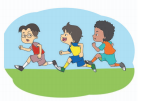 Dayu membawa 3 kok untuk bermain bulu tangkis. Lani membawa 4 kok. Berapakah jumlah kok yang dibawa Dayu dan Lani ?Hitunglah jumlah anak yang terdapat pada gambar!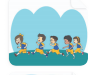 Hitung jumlah kacamata yang ada di gambar !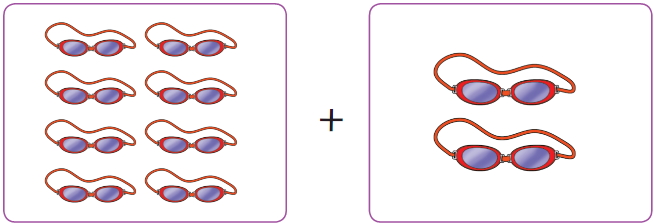 Hitunglah jumlah kok yang terdapat pada gambar!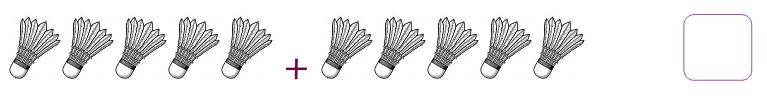 Apa saja yang termasuk bunyi-bunyian alam?Siapak yang menciptakan lagu “ Tari Tepuk Tangan”…Elemen musik dapat ditemukan pada sebuah…Bernyanyi sambil melakukan gerakan dapat membuat kita merasa…Pemanasan dilakukan sebelum…Sebutkan 9 jenis kegiatan olahraga !Sebutkan alat yang digunakan saat berolahraga !Dibawah ini gambar olahraga apa ?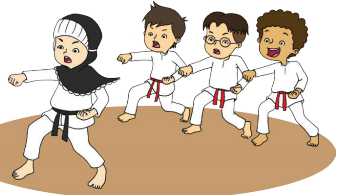 Kunci JawabanMengucapkan salamMencuci tangan dan kakiBerpamitanCurangBelajar.SehatPandaiBerlari.751010Bunyi angin bertiup, ayam berkokok, petir menyambar, dan lain-lain.Pak KasurLaguSenangOlahragaJalan kaki, Tapak gunung, Lompat tali, Balap karung, Renang, Ular naga, Lomba lari, karate, lompat jauh.Bola, raket, kok, net dan gawangKarate.